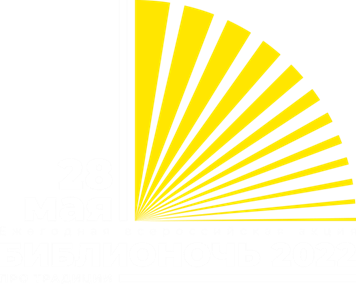 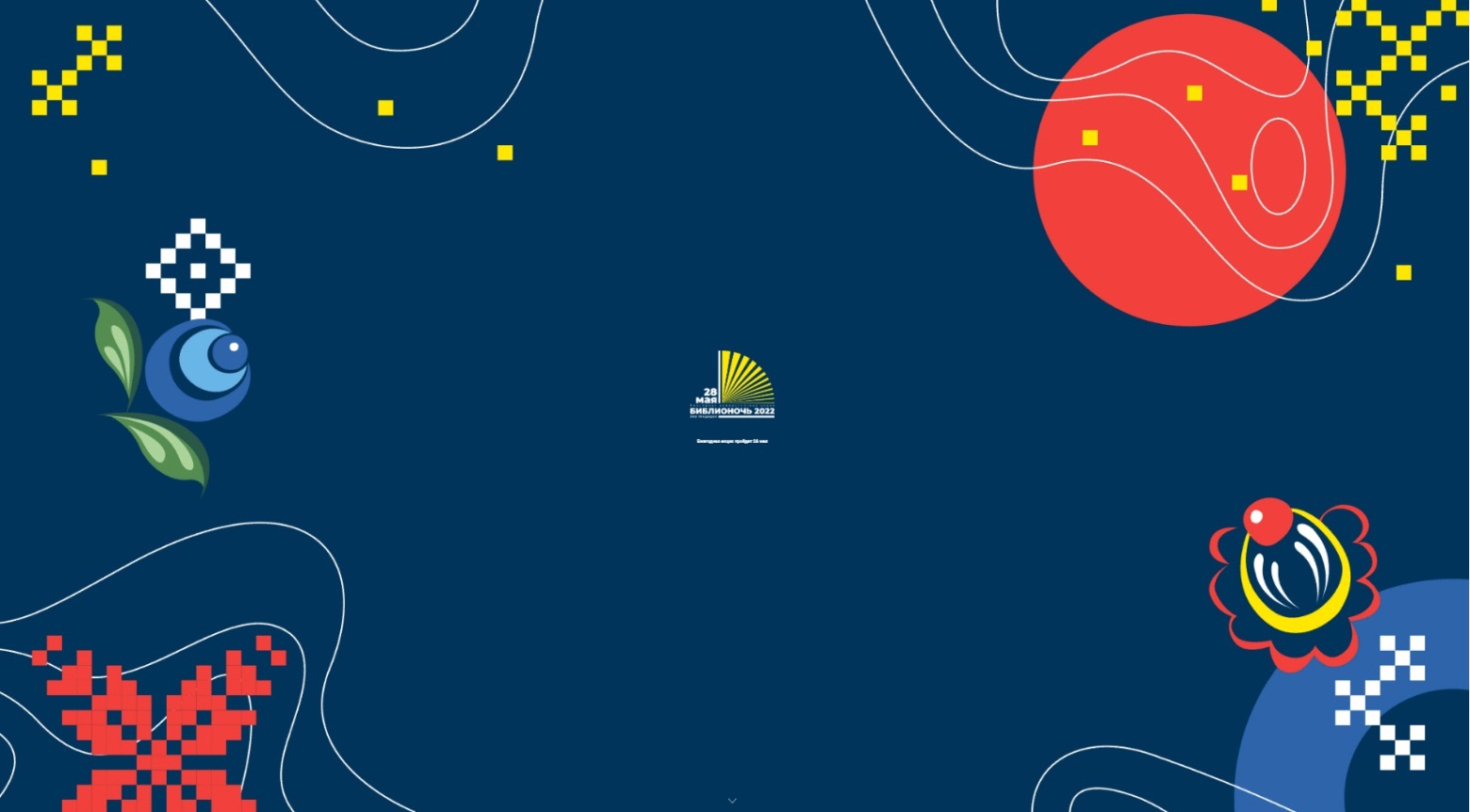 АНОНС МЕРОПРИЯТИЙ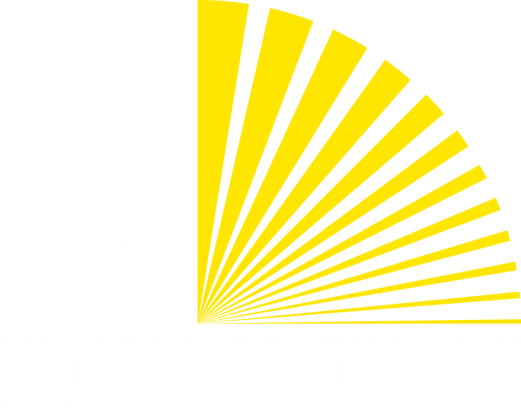 МУНИЦИПАЛЬНОГО УЧРЕЖДЕНИЯ КУЛЬТУРЫ «МЕЖПОСЕЛЕНЧЕСКАЯ ЦЕНТРАЛЬНАЯ БИБЛИОТЕКА МУНИЦИПАЛЬНОГО ОБРАЗОВАНИЯ КУЩЕВСКИЙ РАЙОН»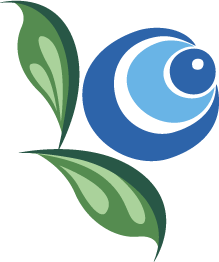 Обособленное  структурное подразделение  Районная детская библиотека МУК «Межпоселенческая центральная библиотека  муниципального образования  Кущевский район»ст. Кущёвская, ул. Ленина, 1917:00 Торжественное открытие Всероссийской акции «Библиосумерки - 2022»17:15 «Дружба крепкая»: концерт образцового коллектива эстрадного пения «Светлячок» /руководитель Макарян Р. С./, МУК РКМЦКиТ 18:15 «Сказка на новый лад»: театрализованное представление  18:45 «Веселые казачьи забавы»: игровая программа  19:45 «Тридевятое царство»: квест-игра           20:10 «У казачьего плетня»:  викторины  21:00 - 22:00 «Сказочная карусель»: просмотр мультипликационных фильмов по мотивам русских народных сказок     17:00 – 22:00 «Руки мастера диво-дивное творят»: выставка, структурное подразделение «Районный центр ремёсел», РКМЦКиТ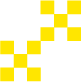 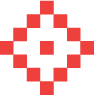 МУК «Межпоселенческая центральная библиотека муниципального образования Кущёвский район»ст. Кущёвская ул. Ленина, 1418:00–18:30  Торжественное открытие Всероссийской акции «Библионочь -2022».«Народные наигрыши»: концерт МБУ ДО Детская школа искусств ст. Кущёвская /народный ансамбль русских народных инструментов «Сувенир», преподаватели МБУ ДО Детская школа искусств, руководитель Савченко Г. И./ 18:00–23:00  «Кубань моя – край хлебов и песен»: Книжно-иллюстративная выставка Разделы: «Отечественная история в лицах»  /Великими людьми богат наш край Кубанский/«Путешествие в прекрасное» /архитектура Кубани/«Земли родной лицо живое» /природа Кубани/«Я выбираю жизнь»  /спортивная жизнь Кубани и станицы/18:35–19:00 «Большая Буза «Отседа и оттеда»: Играют все»: Викторина, конкурсы, игры 18:00–23:00 Выставка творческих работ учащихся МБУДО Детская школа искусств  ст. Кущёвская.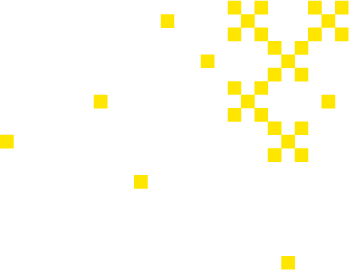 Разделы: 1. «За ценой не постояли» (к 79-летию освобождения Краснодарского края от немецких фашистских захватчиков в годы Великой Отечественной войны и 77 –й годовщине Победы в Великой Отечественной войне) 2. «То, что сердцу мило» (к Году культурного наследия народов России)19:00–19:30  «То, что сердцу мило»: Выступление вокальной группы «Изумруд», МУК РКМЦКиТ,руководитель Сукнева Н.А. 19:30–20:00  «Праздник ручной работы»: Мастер–класс,  мастер  МУК РКМЦКиТ  структурноеподразделение «Районный центр ремесел» 20:00–21:00  «С русского на русский»: Лингвистический экзерсис  / к 350-летию со дня рождения  ПетраI, реформа русского языка/21:00–21:30  «Чайку попить? Это вам в библиотеку!: безУмное чаепитие»: игра в фанты и каламбуры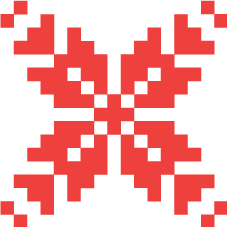 21:30–23:00  «Кубанские казаки», просмотр художественного фильма 